A.S.L. NO               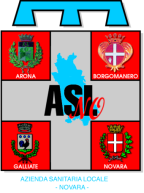 Azienda Sanitaria Locale 	                             Sede Legale: Viale Roma, 7– 28100 Novaradi Novara 	                                                    Tel. 0321 374111 – fax 0321 374519                                                                                www.asl.novara.it______________________________________________________________________________________________Prot. n°   								Novara, PUBBLICO CONCORSO PER LA COPERTURA DI N. 1 POSTO DI DIRIGENTE MEDICO -DISCIPLINA DI PSICHIATRIAAULA FORMAZIONE DSMI C.I.S.S.T  - V.LE ROMA 7 -  NOVARA PIANO OPERATIVO-(in conformità al "Protocollo per lo svolgimento dei concorsi pubblici” del Dipartimento della Funzione Pubblica  del 15.04.2021)Sul sito internet aziendale, nei termini previsti dalla legge, viene pubblicata la convocazione dei candidati per l’espletamento della prova concorsuale in oggetto indicato, contenente tutte le istruzioni necessarie, ai fini anche della prevenzione del contagio dal virus covid 19, per presentarsi nella data e nel luogo individuato per lo svolgimento del concorso.Stante l’esiguo numero di partecipanti  al pubblico concorso in esame, tramite mail viene data informativa ai partecipanti dell’avvenuta pubblicazione della convocazione per l’espletamento delle prove concorsuali.I candidati, ai sensi di quanto disposto  dall’art. 3 del DL 23.7.2021 n.105, devono presentarsi presso la sede concorsuale muniti di una delle seguenti certificazioni verdi COVID-19 previste dall’art. 9 comma 2 del D.L. n. 52 del 22/04/2021:-avvenuta vaccinazione anti-SARS-COV2, al termine del prescritto ciclo;-avvenuta guarigione da COVID-19, con contestuale cessazione dell’isolamento prescritto in seguito ad infezione da SARS-COV2, disposta in ottemperanza ai criteri stabiliti con le circolari del Ministero della Salute;-effettuazione di test antigenico rapido o molecolare con esito negativo al virus SARS-COV2, nelle 48 ore precedenti la data di espletamento della prova concorsuale;I candidati effettueranno il pre – triage presso la palazzina F  della sede ASL di Novara  – Viale Roma 7. All’accesso ad ogni candidato verrà misurata la temperatura corporea ed igienizzate le mani. Inoltre dovranno compilare una “dichiarazione sostitutiva di certificazione” per l’attività di prevenzione da COVID-19 che, compilata in ogni sua parte, dovranno consegnare all’atto di identificazione.Successivamente dovranno recarsi nell’Aula Formazione DSMI C.I.S.S.T. seguendo le indicazioni che verranno impartite  dal personale sanitario al momento del pre – triage. E’ obbligatorio l’uso della mascherina FFP2 che dovrà essere indossata correttamente per tutta la durata della permanenza nellla sede ASL  ed all’interno della sede d’esame che è stata opportunamente sanificata e sarà fornita ai candidati dall’Azienda.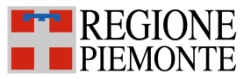 www.regione.piemonte.it/sanita________________________________________________________________________________________________Azienda Sanitaria Locale NO Viale Roma, 7 – 281000 NovaraTel. 0321374623 – email: concorsi@asl.novara.itE’ fatto divieto d’ingresso ai candidati che dovessero riportare temperatura corporea >di 37,5° C. o in presenza di sintomi o situazioni indicati nella  "dichiarazione sostitutiva di certificazione” che i candidati dovranno consegnareE’ obbligatorio il mantenimento del distanziamento interpersonale sia all’interno della sede d’esame che nella sede dell’Azienda.Ogni candidato, effettuata l’identificazione dovrà accomodarsi nel posto che verrà indicato dal personale addetto.Saranno a disposizione ulteriori presidi di disinfezione delle mani per successive necessità.La Commissione Esaminatrice, il Segretario ed il relativo personale di vigilanza sono stati opportunamente informati delle presenti disposizioni che dovranno essere rispettate anche dai medesimi.E’ vietata qualunque forma di assembramento al termine delle prove .Per il Piano di gestione dell’emergenza dell’ASL NO si fa riferimento a quello approvato con deliberazione n. 183 del 9/5/2019 e pubblicato sul sito istituzionale al seguente link:http://www.asl13.novara.it/intranet/Aggiorname/2019_183_SPP.pdfSi chiede a tutti i candidati la massima collaborazione ed il pieno rispetto delle presenti direttive e di tutte le indicazioni che saranno di volta in volta fornite dalla Commissione Esaminatrice per la puntuale attuazione delle presenti fondamentali misure di prevenzione.   Si allega planimetria dell’aula di concorso.Il Direttore della s.c. Gestione del Personale
e Valorizzazione delle Risorse Umane ASL NO                                                                                   Dott. Gianluca Corona www.regione.piemonte.it/sanita________________________________________________________________________________________________Azienda Sanitaria Locale NO Viale Roma, 7 – 281000 NovaraTel. 0321374623 – email: concorsi@asl.novara.it